15 января 2019г.Работа проведена в соответствии с утвержденным календарным планом. Все работы выполнены в срок с запланированными результатамиЗадача 1. Оказание комплекса услуг сотрудникам и добровольцам местных НКО/ инициативных группТренинг-семинар «Социальная активность для развития. Формирование проектных команд. Участие в конкурсах Фонда президентских грантов». Проведено 4 зональных семинара, 175 участников. Муниципальными РЦ проведено 10 семинаров, 196 участников:Тобольск – 4 семинара, 164 чел.Голышманово – 3 семинара, 75 чел.Ялуторовск – 3 семинара, 57 чел.Приложение 1. Техническое задание на проведение семинаров. Отчет о проведении семинаров. Списки участниковКонсультации по участию в конкурсах Фонда президентских грантов, НАШ РЕГИОН (БФРГТ-ПАО Запсибкомбанк), АКТИВНОЕ ПОКОЛЕНИЕ (БФРГТ – Фонд Тимченко), консультации для победителей конкурса ФПГ по вопросам заключения договоров, мониторинга, отчетностиИндивидуальные консультации проводятся в очном и заочном (телефон, e-mail) формате. Приложение 2. Список НКО – победителей конкурсов ФПГ, БФРГТГрупповая консультационная встреча для грантополучателей и заявителей  конкурса Фонда президентских грантовПроведена 24 ноября в г.Тобольск, консультант Зубцова Л.П. 43 участникаПриложение 3. Список участников групповой консультационной встречиГрупповая консультационная встреча по вопросам деятельности муниципальных РЦ для СО НКОПроведена 17 ноября в г.Тюмень , консультанты Барова В.В., Дремлюга С.А. , Зубцова Л.П. 16 участниковПриложение 4. Список участников встречиКонсультации по регистрации НКО.Приложение 5. Список НКО, зарегистрированных в период сентябрь-декабрь 2018г.Задача 2. Развитие деятельности муниципальных РЦШкола муниципальных РЦ для поддержки и развития СО НКО. Приглашенные  – заместители глав районов по социальным вопросам, руководители региональных РЦ. Участники – руководители  4 МРЦ на базе НКО + 4-6 МРЦ на базе муниципальных общественных советовВ Школе приняли участие 45 представителей муниципалитетов Тюменской области.Материалы Школы  https://drive.google.com/open?id=19hvFn_mj845dpc9W9X-jmoLsBEYyHSIQ ПРОГРАММА ШКОЛЫ МУНИЦИПАЛЬНЫХ РЕСУРСНЫЙХ ЦЕНТРОВ"Уральская сеть ресурсных центров для НКО:        от  регионов к муниципалитетам"Дата проведения: 17 ноября  2018.Время проведения: с 9 до 17 часовМесто проведения: конференц-зал «ЮПИТЕР» гостиницы «ВОСТОК»Консультационное сопровождение деятельности муниципальных РЦВ отчетный период осуществляется деятельность трех муниципальных РЦ: Голышмановского, Тобольского и Ялуторовского. Сформированы базы НКО, осуществляется предоставление комплекса информационных, консультационных, образовательных услуг. Созданы группы муниципальных РЦ в ВКонтактеГолышманово https://vk.com/club126377750 , подписчиков 127 человекТобольск https://vk.com/club156925478) , подписчиков 150 человек. Размещено  24 уникальных публикаций по вопросам деятельности СО НКО.Ялуторовск https://vk.com/public174646084 22 подписчикаПриложение 6 . Акты выполненных работ Организация и проведение  коалиционных акций (Щедрый вторник, Благотворительный сезон) оргкомитетами, создаваемыми  на базе муниципальных РЦВ муниципалитетах ТО проведены акции Щедрый вторник, Благотворительный сезон (9 осенне-зимних акций) с участием более 1100 добровольцев, более 38 тыс.благополучателейТюмень Щедрый вторник, Тюменская осень, Благотворительный сезон – 190 добровольцев, 21000 благополучателейГолышманово «Щедрый вторник», «95 добрых дел Голышмановскому району», «Тюменская осень по – голышмановски», «Добровольцы – детям» с участием 513  добровольцев и благотворителей в интересах более 15000 жителейТобольск #Щедрый вторник и Фестиваль «Добрый Тобольск» с участием  243  добровольцев и благотворителей в интересах  2 тыс. жителейЯлуторовск Щедрый вторник, Осенняя неделя добра, Подари улыбку миру, Время чудес – 153 добровольца, 84 благополучателяПриложение 7. ПубликацииМежрегиональная конференция "Уральская сеть ресурсных центров для НКО: от регионов к муниципалитетам". Презентация опыта работы пилотных муниципальных РЦ Голышмановского ГО и г.Тобольск Тюменской областиОтчеты-презентации Тобольского, Голышмановского РЦ, Тюменского РРЦ:https://drive.google.com/open?id=1JnfaEGS8TNBns8LNstw6CTvYD0KN8RPX Голышмановский РЦhttps://drive.google.com/open?id=1eiBbmXAOnQVH3u78LqQQDtzr0i0RGXX7 Тобольский РЦhttps://drive.google.com/open?id=1Z6Pu29VPG5mqY5WsRI02dzOwNWmSX-zi РРЦ для НКО ТО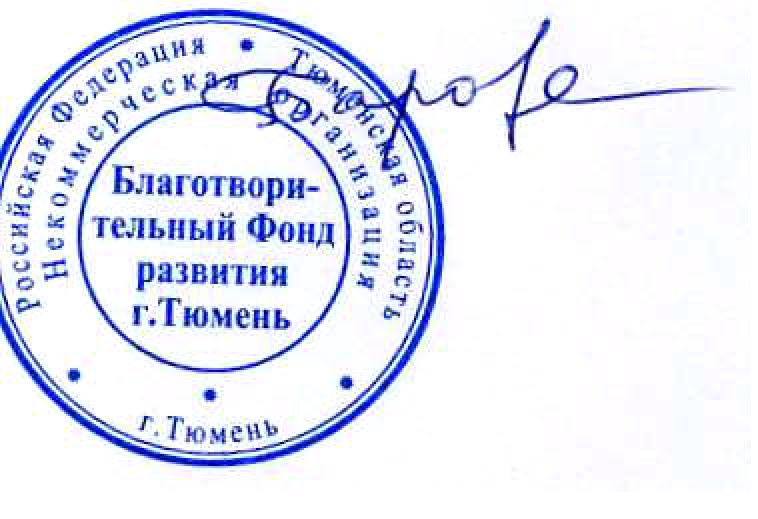 Исполнительный директор БФРГТРуководитель РРЦ для СО НКО Тюменской области		В.В.Барова									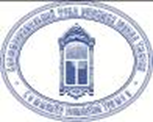 БЛАГОТВОРИТЕЛЬНЫЙ ФОНД РАЗВИТИЯ ГОРОДА ТЮМЕНИРегиональный ресурсный центр для развития и поддержки СО НКО муниципальных образований Тюменской области ПОЯСНИТЕЛЬНАЯ ЗАПИСКА К ОТЧЕТУ О ПРОВЕДЕННЫХ МЕРОПРИЯТИЯХПо договору №346-17 от 17 октября 2018г.за период сентябрь - декабрь 2018г.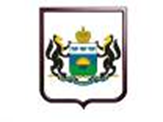 Запланированные результатыФактНе менее 20 СО НКО, воспользовавшихся услугами Ресурсного центра.Всего услугами Регионального и 3 муниципальных РЦ воспользовались 142 НКО/ общественных объединений , в т.ч. 20 – получатели услуг коворкинг-центра,  Тюмень; Голышманово– 63 НКО; Тобольск – 49 НКО; Ялуторовск – 10 НКОПроведено не менее 4 обучающих семинаров для СО НКО 26-ти муниципальных образований Тюменской области с охватом не менее 120 чел.Проведено 4 зональных семинара, 175 участниковМуниципальными РЦ проведено 10 семинаров, 196 участников:Тобольск – 4 семинара, 164 чел.Голышманово – 3 семинара, 75 чел.Ялуторовск – 3 семинара, 57 чел.Проведено не менее 50 консультаций по участию во 2-ом конкурсе Фонда президентских грантов в 2018 г. и других конкурсах.101 консультация предоставлена на базе Регионального, трех муниципальных РЦ:Тобольск – 9, Голышманово –35, Ялуторовск – 12, Тюмень - 45Проведено не менее 15 консультаций по вопросам создания и организации работы СО НКО20 консультаций предоставлено на базе Регионального, трех муниципальных РЦ:Тюмень – 8, Тобольск – 3, Голышманово –7, Ялуторовск – 2Не менее 3 СО НКО, зарегистрировавшейся при поддержке Ресурсного центра в реестре Минюста РоссииЗа отчетный период зарегистрировано 55 НКО, в т.ч. при поддержке РЦ –  4Проведено не менее 2 групповых консультационных встреч с охватом не менее 40 чел.Региональным РЦ проведено 2 встречи, количество участников 59Муниципальными РЦ проведено 15 информационных встреч, 169 участниковТобольск – 6 встреч, экскурсия – 118 чел.Голышманово – 7 встреч, 30 чел.Ялуторовск – 2 встречи, 21 чел.Не менее 20 СО НКО, подавших заявки для участия во 2-ом конкурсе президентских грантов в 2018 году.НКО Тюменской области заявлено 152 проекта, из 29 победителей - 12 – получатели консультационных услуг в РЦНе менее 26 человек, принявших участие в работе школы муниципальных центров для поддержки и развития СО НКО Тюменской области.45 участниковНе менее 20 представителей ресурсных центров Тюменской области, принявших участие в работе межрегиональной конференции «Уральская сеть ресурсных центров для НКО: от регионов к муниципалитетам».106 участников Проведено не менее 20 консультаций по сопровождению деятельности муниципальных ресурсных центров не менее чем в 4-х муниципальных ресурсных центрах Тюменской области.Проведено более 30 консультаций по работе муниципальных РЦ для НКО Абатского, Голышмановского районов, гг.Тобольск, ЯлуторовскПроведена коалиционная благотворительная добровольческая акция на базе муниципальных центров с охватом не менее 2000 участников.В муниципалитетах ТО проведены акции Щедрый вторник, Благотворительный сезон (9 осенне-зимних акций) с участием более 1100 добровольцев, более 38 тыс.благополучателей9.00 - 9.30 «От РЦ - к центрам развития местных сообществ». Роль действующих и создаваемых центров поддержки гражданских инициатив.Ведущий - Барова Вера Владимировна, руководитель Уральской сети РЦ9.30 -11.00 «Развитие бизнес участия в работе попечительских советов для повышения устойчивости благотворительных организаций».  Презентация и обсуждение результатов исследования о развитии бизнес-участия в работе попечительских советов для повышения устойчивости благотворительных организаций. Ведущий -  Никонов Семен Юрьевич, председатель Центра устойчивого развития Псковской области11.00 - 11.30 Перерыв на чай - кофе11.30 - 13.00  «Конструктор новой деятельности ресурсных центров: эффективные модели работы».  Модели и инструменты содействия НКО, разработанные и прошедшие апробацию в рамках проекта  Центра ГРАНИ «Конструктор для новой деятельности ресурсных центров поддержки социально ориентированных НКО в регионах РФ». Проект реализуется  с использованием гранта Президента Российской Федерации на развитие гражданского общества, предоставленного Фондом президентских грантов в 2017 году.Ведущий - Кочева Ольга Николаевна, старший эксперт Фонда «Центр гражданского анализа и независимых исследований», г.Пермь  13.00 - 14.00 Перерыв на обед13.30 – 15.30. Комьюнити-центры как эффективная модель развития общественных пространств.Ведущий - Вайнер Владимир Леонидович,  директор Фонда развития медиапроектов и социальных программ Gladway , куратор программы «Города будущего»15.30 – 16.30 По следам стратегической сессии «Образ будущего  РЦ и Уральской Сети». Групповая консультационная встречаВедущие – Барова В.В., Дремлюга С.А., Зубцова Л.П.16.30 – 17.00   Подведение итогов   